RANDONNÉE À L’ESSAI
Fait à :  		le : SIGNATURE :Précédée de la mention : lu et approuvé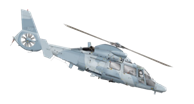 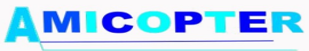 Amicale des anciens d’Eurocopter et de l’AérospatialeAssociation loi 1901 déclarée à Istres sous le nº 441/9226 Avenue H. Dunant – BP 58 – 13721 MARIGNANE Cedexamicop.bulletin@gmail.com – 07 87 74 13 30 – www.amicopter.comAffiliée à la Fédération Française de Randonnée Pédestre sous le nº 1914Nom, Prénom :Tél Fixe :Tél Mobile :Mail :Adresse :Adresse :Adresse :Adresse :Adresse :Adresse :Adresse :Adresse :Code Postal :Ville :Personne à prévenir Téléphone Je participe ce jour à une randonnée pédestre dite d’essai, avec l’accord de l’animateur :     Mr  :  Couvert par l’assurance de la F.F. de Randonnée, j’atteste sur l’honneur ne pas souffrir d’incapacités physiques     ni de phobie du vide. J’ai pris connaissance de la Charte du Randonneur et m’engage à la respecter